洛玉206品种简介审定编号：豫审玉20230006品种名称：洛玉206申 请 者：洛阳市农林科学院育 种 者：洛阳市农林科学院品种来源：Z21141×Z206F特征特性：平均生育期103.5天。芽鞘紫色，叶片绿色，第一叶顶端圆到匙形；主茎叶片数19.2片，株型紧凑，平均株高293.5cm、穗位高88.0cm；雄穗分枝少到中，雄穗颖片绿色，花药绿色，花丝浅紫色；果穗筒形，平均穗长16.8cm、穗粗5.2cm、穗行数17.6行、行粒数34.5粒、秃尖长1.3cm；穗轴白色，籽粒黄色、半马齿型，平均千粒重294.5g、出籽率86.4%。平均田间倒折倒伏率1.1%，空秆率1.5%。抗性鉴定：2021、2022年参加河南农业大学植保学院两年综合接种鉴定结果：高抗镰孢茎腐病，中抗小斑病、镰孢穗腐病、弯孢霉叶斑病，感瘤黑粉病、抗南方锈病。品质分析：据2021年农业农村部农产品质量监督检验测试中心（郑州）品质分析报告：粗蛋白质9.48%，粗脂肪4.3%，粗淀粉74.78%，赖氨酸0.32%，容重773g/L。据2022年农业农村部农产品质量监督检验测试中心（郑州）品质分析报告：粗蛋白质11.0%，粗脂肪3.8%，粗淀粉72.82%，赖氨酸0.32%，容重768g/L。产量表现：2021年参加河南省玉米区域试验（4500株/亩），8点汇总，增产点率100%，平均亩产610.6kg，比对照郑单958增产14.9%；2022年续试，10点汇总，增产点率90%，平均亩产662.8kg，比对照郑单958增产8.5%。2022年参加生产试验，12点汇总，增产点率100%，平均亩产683.5kg，比对照郑单958增产7.9%。栽培技术要点：河南省夏播，6月上中旬麦后直播，适宜密度4500株/亩。审定意见：该品种符合河南省玉米品种审定标准，同意审定。适宜在河南省各地夏播区种植。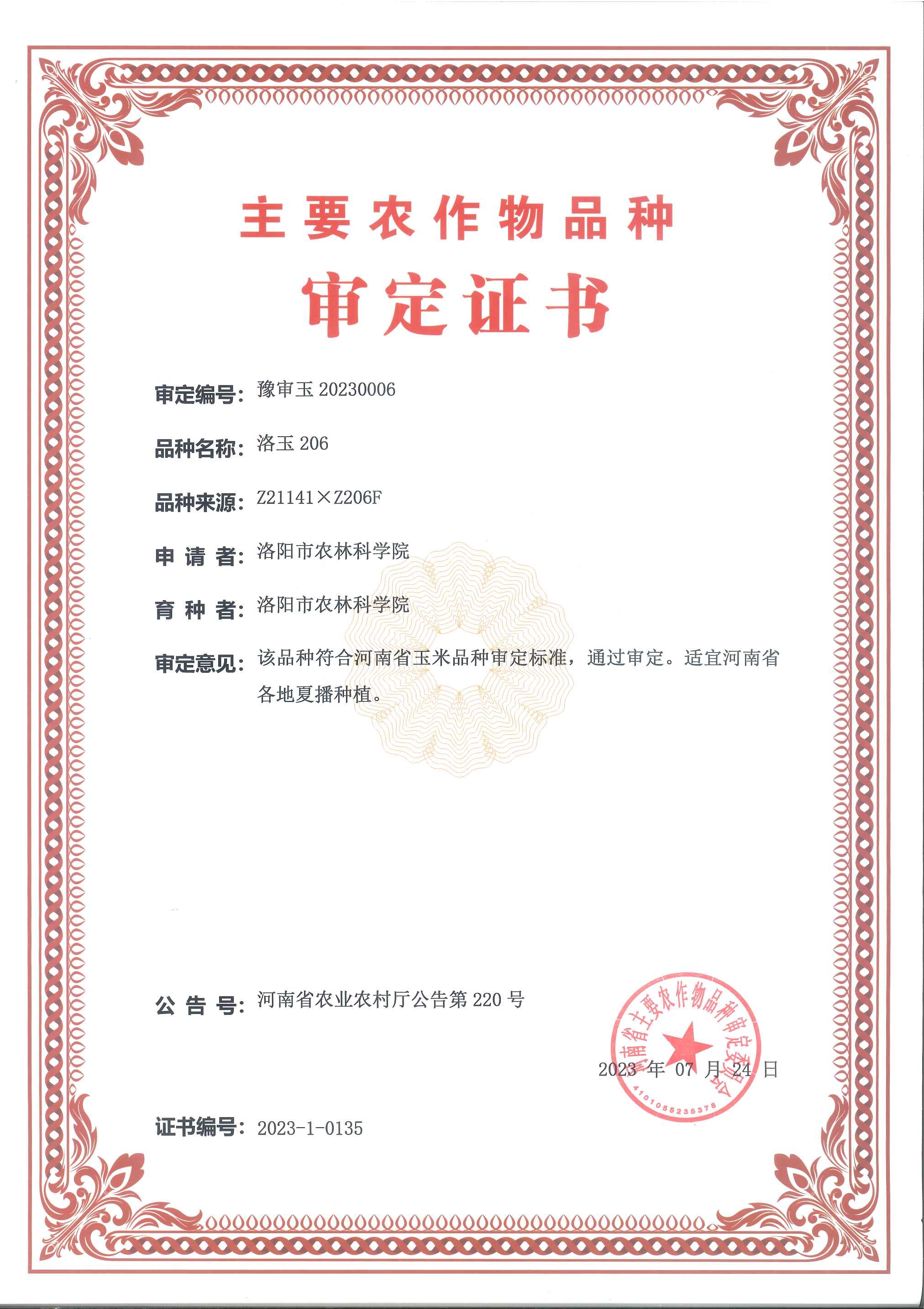 